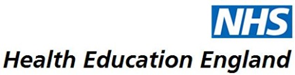 General Practice Nurse Fellowship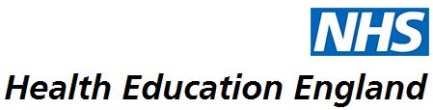 Background & Expression of InterestHealth Education England in the East Midlands (HEE EM) would like to invite you to submit an expression of interest to host a General Practice Nurse (GPN) Fellowship post. Your expression of interest needs to be submitted by completing this form and sending to Gillian.beardmore@nhs.net no later than 15th January 2017.This is an exciting and innovative scheme that we hope will be an asset to everyone involved.The aim is to support the development of general practice nursing and to expand the GPN workforce in the future.General Practice needs to attract nurses who have prioritised a career in general practice and are developing skills that fit with the transformation agenda. GPN fellows will help to establish a career path that is easy and attractive for nurses to follow.The post will be of interest to nurses wanting to make the transition to general practice from other areas of nursing. Traditionally, this is a challenge as GP employers prefer to employ nurses who have existing general practice nursing skills. The GPN Fellowships offer a ‘way in’ to general practice nursing for nurses who have little or no previous experience in the specialty. Each fellow will develop skills and knowledge essential for working in general practice whilst broadening understanding of primary care through involvement in HEE EM project work.The scheme will help to reduce the risk to employers of employing a nurse who needs to develop new skill in general practice. The additional funding provided by HEE EM will help to support development of the future workforce.It is hoped that the scheme will be popular and successful and will raise the profile of the East Midlands as an attractive area for nurses to work.Outline of working arrangementsThe GPN fellow will be appointed in your practice as an employed GPN who is new to general practice nursing. One day of the week will be for the fellow to work towards a BSc or PGCert in General Practice Nursing. The fellow will enrol on the East Midlands GPN programme at De Montfort University (DMU). This will require face to face attendance at the university as outlined by DMU, for one day a week (occasionally twice in one week) for 16 weeks.The second day will be spent in clinical practice, being supervised and assessed in the clinical areas required by DMU. Fellows will receive supervision and clinical support from nurses and other clinical staff from within the practice.A third day will be spent working on a HEE EM project and clear objectives will be agreed between HEE EM and the fellow.The fourth and fifth days will be spent delivering services within the GP practice environment.EmploymentThe practice will employ the fellow for five days and will hold the contract with the fellow. It is suggested that this should be similar to the AfC standard contract and any variations from this should be clearly stated and agreed with the GPN. This should include study leave and holiday entitlements. Sick pay and maternity pay will be the responsibility of the employing general practice that hosts the post. The practice will pay the practice contribution of £500 towards the East Midlands GPN programme at DMU out of the HEE EM allocation. The remaining university fees will be paid for by HEE EM.The practice will pay the fellow’s salary for the two days of service delivery. HEE EM will pay for the three remaining days.Posts will be for 12 months only. This may result in employment rights implications for the practice.The selection processHEE EM will not employ the fellow but would expect to be involved in the recruitment process to ensure the fellow delivers on the HEE EM project aspect of the role, according to agreed objectives. HEE EM investmentHEE EM and the practice will jointly fund the GPN Fellowship post which would be a 12 month post for a registered nurse who is new to general practice nursing. The post holder will be employed at mid-point AfC band 5 and hosted by a General Practice. A Service Level Agreement will be in place between HEE EM and the practice. HEE EM will pay £20,700 per annum to the practice to cover all costs for 3 days per week. This sum will cover employment, development, DMU practice contribution of £500, travel costs, project costs, etc. A lap top and mobile phone will be available via HEE EM for the fellow to use whilst working on HEE EM project work.  Any further costs that incur as a result of this fellowship post will be paid for by the practice.If you have any further questions, please feel free to contact gillian.beardmore@nhs.net and we will do our best to help.Gill BeardmorePrimary Care Workforce Transformation Manager12/12/16General Practice Nurse Education 2016/17 non-recurrent funding:GPN Fellowship Expression of Interest Form To be signed by GP Partner / Practice Manager.Please note:  you can apply for both a GPN Fellow and a Clinical Supervisor but if successful in both applications, your practice will only be funded for 1. If applying for both, please indicate your preferred option. Preferred choice:A GPN Fellowship    	A Clinical Supervisor Please include an overview of your Practice (no more than 250 words)Please describe why your practice should be allocated funding for a GPN fellow (no more than 250 words)Signed by GP Partner / Practice Manager (print & sign) 		Date: Please return this expression of interest to Gillian.beardmore@nhs.net no later than 15th January 2017Practice Name Practice AddressPractice TelephonePractice WebsiteNamed Contact for GPN FellowshipNamed Contact for Clinical SupervisorList SizeNumber of GP PartnersNumber of other GPsNumber of Nurse PrescribersNumber of NursesNumber of Health Care AssistantsNumber of other Practice StaffType of Area, Rural, Urban etc.Special Interests within the Practice